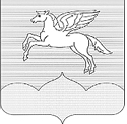 АДМИНИСТРАЦИЯ ГОРОДСКОГО ПОСЕЛЕНИЯ «ПУШКИНОГОРЬЕ»ПУШКИНОГОРСКОГО РАЙОНА ПСКОВСКОЙ ОБЛАСТИПОСТАНОВЛЕНИЕ  (проект)______2020г.  №  О внесении изменений в постановление от 22.11.2018г.№ 195 «Об утверждении  муниципальной программы«Комплексное социально-экономическое  развитие городского поселения «Пушкиногорье» на 2019-2023 годы»В соответствии с Бюджетным кодексом Российской Федерации, Федеральным законом от 6 октября 2003 года № 131-ФЗ «Об общих принципах организации местного самоуправления в Российской Федерации», постановлением администрации городского поселения «Пушкиногорье» от 26.10. 2015 года №  219 «Об утверждении Порядка разработки  и реализации муниципальных программ»,Администрация городского поселения «Пушкиногорье»  ПОСТАНОВЛЯЕТ:          1. Внести в постановление от 22.11.2018г. № 195 «Об утверждении  муниципальной программы  «Комплексное  социально-экономическоеразвитие городского поселения «Пушкиногорье» на 2019-2023 годы» следующии изменения:         1.1. В паспорте Муниципальной программы городского поселения«Комплексное социально-экономическое развитие городского поселения«Пушкиногорье» на 2019-2023 годы» источники изложить в новой редакции:1.2. В разделе V « Ресурсное обеспечение программы» абзац второй изложить в новой редакции:«Общий объем финансирования программы на 2019 - 2023 годы  составит      103042,3 т. рублей, в том числе:на 2019 год -   16702,3 т.рублей;на 2020 год -   30349,3 т.рублей;на 2021 год -   19153,5 т.рублей;на 2022 год -   19561,6 т.рублей;на 2023 год -   17175,6 т.рублей.1.3. В паспорте подпрограммы  «Обеспечение функционирования администрации городского поселения» объемы и источники финансирования подпрограммы муниципальной программы изложить в новой редакции:1.4.  В разделе 4 «Ресурсное обеспечение подпрограммы» абзац второй изложить в новой редакции:«Общий объем финансирования подпрограммы на 2019 - 2023 годы составит 23610,6 т. рублей, в том числе:на 2019 год – 4145,7 т. рублей;на 2020 год – 5508,0 т. рублей;на 2021 год – 4644,9 т. рублей;на 2022 год – 4654,0 т.рублей;на 2023 год – 4658,0 т.рублей.1.5.  В паспорте подпрограммы «Комплексное благоустройство территории городского поселения» строку «Объемы и источники финансирования подпрограммы муниципальной программы» изложить в новой редакции:1.6.  В разделе 4 «Ресурсное обеспечение подпрограммы» абзац второй изложить в новой редакции:«Общий объем финансирования подпрограммы на 2019 - 2023 годы  составит  79431,7 т. рублей, в том числе:на 2019 год -   12556,6 т. рублей;на 2020 год -   24841,3 т. рублей;на 2021 год -   14508,6 т. рублей;на 2022 год -   14907,6 т. рублей;на 2023 год -   12617,6 т. рублей.2. Обнародовать настоящее постановление в установленном порядке.3. Контроль за выполнением настоящего постановления оставляю за собой.И.п.главы Администрации городскогопоселения  «Пушкиногорье»                                                           Е.Н.Никитина  Объемы и источники финансирования  муниципальной программыИсточникиВсего(тыс.руб)2019 г.2020г.2021 г.2022 г.2023 г.Объемы и источники финансирования  муниципальной программыфедеральный бюджет8948,12610,51205,72403,92507,0221,0Объемы и источники финансирования  муниципальной программыобластной бюджет9300,29300,2Объемы и источники финансирования  муниципальной программырайонный бюджетОбъемы и источники финансирования  муниципальной программыбюджет г.п.84794,014091,819843,416749,617054,617054,6Объемы и источники финансирования  муниципальной программыиные источникиОбъемы и источники финансирования  муниципальной программывсего по источникам103042,316702,330349,319153,519561,617175,6Объемы и источники финансирования подпрограммы муниципальной программыИсточникиВсего(тыс.руб)2019 г.2020г.2021 г.2022 г.2023 г.Объемы и источники финансирования подпрограммы муниципальной программыфедеральный бюджет1060,3208,7205,7207,9217,0221,0Объемы и источники финансирования подпрограммы муниципальной программыобластной бюджетОбъемы и источники финансирования подпрограммы муниципальной программырайонный бюджетОбъемы и источники финансирования подпрограммы муниципальной программыбюджет г.п.22550,33937,05302,34437,04437,04437,0Объемы и источники финансирования подпрограммы муниципальной программыиные источникиОбъемы и источники финансирования подпрограммы муниципальной программывсего по источникам23610,64145,75508,04644,94654,04658,0Объемы и источники финансирования подпрограммы муниципальной программыИсточникиВсего(тыс.руб)2019 г.2020г.2021 г.2022 г.2023 г.Объемы и источники финансирования подпрограммы муниципальной программыфедеральный бюджет7887,82401,81000,02196,02290,0Объемы и источники финансирования подпрограммы муниципальной программыобластной бюджет9300,29300,2Объемы и источники финансирования подпрограммы муниципальной программырайонный бюджетОбъемы и источники финансирования подпрограммы муниципальной программыбюджет г.п.62243,710154,814541,112312,612617,612617,6Объемы и источники финансирования подпрограммы муниципальной программыиные источникиОбъемы и источники финансирования подпрограммы муниципальной программывсего по источникам79431,712556,624841,314508,614907,612617,6